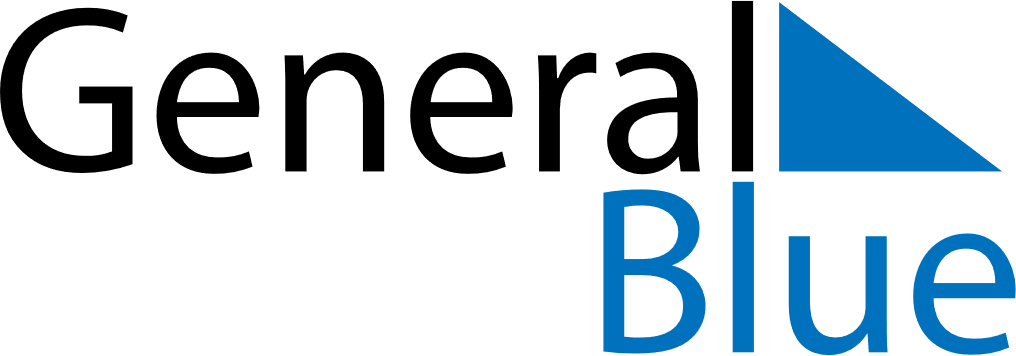 June 2021June 2021June 2021SomaliaSomaliaSUNMONTUEWEDTHUFRISAT1234567891011121314151617181920212223242526Independence of British Somaliland27282930